ГРАФИК ПРОВЕДЕНИЯ ОНЛАЙН КОНСУЛЬТАЦИЙ, ВЕБИНАРОВ, СЕМИНАРОВ СПЕЦИАЛИСТАМИ Республиканского Консультационного Центра ГОУДПО «КРИРО» январь 2024 года№ п/пДата проведения ФИО специалиста РКЦТема Формат мероприятияСодержаниеСсылка на трансляцию01.02.202414.00Осташова Татьяна Анатольевна, клинический психолог, преподаватель психологии, супервизор, консультант Республиканского консультационного центра ГОУДПО «КРИРО»«Семейные традиции в профилактике деструктивного поведения»В рамках проведения тематических профилактических месячников по профилактикедеструктивного и девиантного поведения.Вебинар1)Из истории семейных традиций2)Современные семейные традиции3)Роль семейных традиций в профилактике девиантного поведения ребенкаhttps://kriro.ru/6qGXc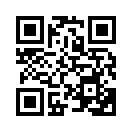 08.02.202414.30Кузубова Жанна Борисовна, практикующий детский психолог, психологический кабинет «Решение» г. Сыктывкара, консультант Республиканского консультационного центра ГОУДПО «КРИРО»«Общаться с ребенком как?»В рамках просветительского проекта «Школа успешных родителей»Вебинар 1) 12 неудачных родительских высказываний и действий, которые возводят стену между родителями и детьми.2)  12 удачных родительских высказываний и действий, которые способствуют взаимопониманию и довериюhttps://kriro.ru/tg09g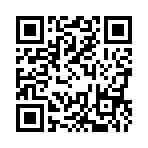 15.02.2024 14.00Осташова Татьяна Анатольевна, клинический психолог, преподаватель психологии, супервизор, консультант Республиканского консультационного центра ГОУДПО «КРИРО»«Что такое синдром отличника и как его избежать? Право ребёнка на ошибку» в рамках просветительского проекта «Академия будущих родителей»Вебинар1)Причины развития у ребенка синдрома отличника.2)Чем опасен синдром отличника и как от него избавиться.https://kriro.ru/vexxr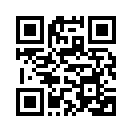 19.02.202417.30Пасынков Станислав Владимирович, практикующий психологЦикл тематических онлайн-мероприятий в рамках проекта«Папа школа» Часть 1 «Знакомство»Вебинар1)Знакомство с циклом онлайн-мероприятий. 2)Цели и задачи проекта «Папа школа»3) Темы и содержание. https://kriro.ru/w6EgJ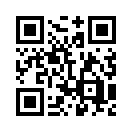 20.02.202415.00Юркова Ольга Викторовна, старший методист центра психолого-педагогического сопровождения, специального и инклюзивного образования, интернатных учреждений ГОУДПО «КРИРО», консультант Республиканского консультационного центра ГОУДПО «КРИРО». «Когда нужен совет невролога? Проблемы развития ребенка до года» в рамках просветительского проекта «Академия будущих родителей»Вебинар1)Ранее выявление неврологических заболеваний.2) Признаки нарушения развития речи у детей с 1 месяца до 3-х лет.3) Развитие ребенка в социальном плане с 1 месяца до 3-х лет.https://kriro.ru/PR8yu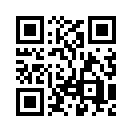 21.02.202418.30-19.30Пасынков Станислав Владимирович, практикующий психолог«Что делать, когда ничего не работает?»Очная родительская встреча1) Все пробовали, но ничего не помогает.2) Что делать, если ребёнок не слушается.3)   Что делать, если ребёнок дерзит и агрессивен.4)  Что делать, если ребёнок лежит на диване и нечего наделает.Форма регистрации для очного участияhttps://forms.yandex.ru/u/65afb733f47e73109783ffb3/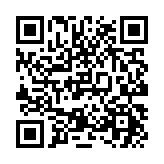 Ссылка на трансляцию мероприятия https://kriro.ru/Tmjkw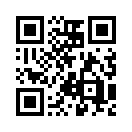 